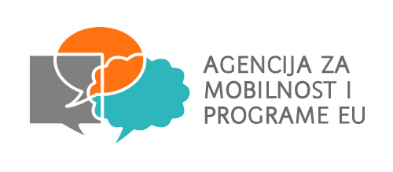 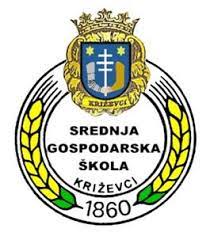 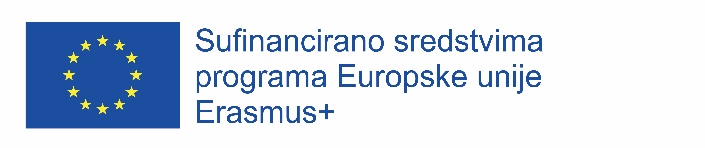 S U G L A S N O S TJa_______________________________________________(ime i prezime roditelja) suglasan/suglasna  sam  da se učenik/ca________________________________ (ime i prezime učenika/ice) razredni odjel ________, prijavi na interni natječaj za sudjelovanje na projektu mobilnosti Erasmus + pod nazivom: Stručna praksa za agrotehničare u poduzećima "AgroECOcultural".U_______________________, _____________ godine     		Potpis roditelja/ skrbnika:                                           				      __________________________________